Supplementary Material Table S1 Characteristics of the studied sites where tree-ring width chronologies were obtained: coordinates, number of sampled trees and studied cores, diameter at breast height (Dbh), mean tree-ring width (TRW) and standard deviation, and mean sensitivity (MSx, a measure of the relative variability in width between consecutive rings)..Table S2 Significant Spearman correlations calculated between pollen of the Bassa Nera pond and residual tree-ring width chronologies from nearby forests. Only significant correlations (p < 0.05) are shown.Table S3. Spearman rank correlation values (rho) calculated between the montane pollen ratio, different pollen taxa and residual tree-ring width chronologies from forests located near the Bassa Nera pond site. The distance to the pollen site (Bassa Nera pond) and the elevation are indicated for each forest where tree-ring width chronologies were developed (first and second rows, respectively). Table S4. Pearson correlations calculated between the montane pollen ratio of Bassa Nera pond (BSN) and residual tree-ring width chronologies. Asterisks indicate correlations values with p < 0.05. Bielsa and Las Cutas forests are far locations added as a control for the mountain-subalpine ratio response. Correlations significant at the 0.05 level are indicated with asterisks. Figure S1. Annual mean temperature and total precipitation covering the period 1901-2010. Monthly CRU mean temperature and the total precipitation were rescaled using local data from the Estany de Sant Maurici local weather station.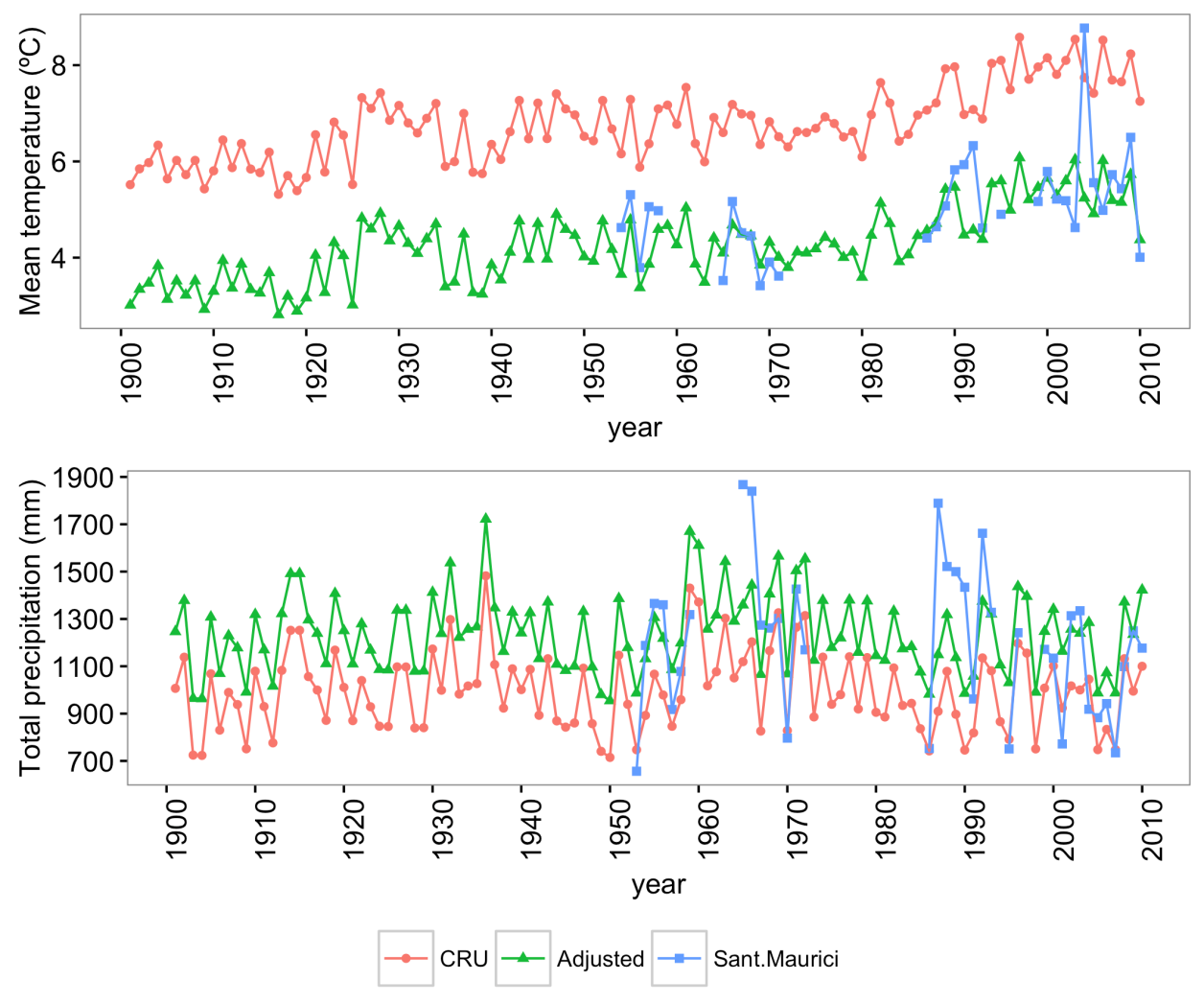 Site nameID chronoLatitude (N)Longitude (W/E)Altitud(m a.s.l)No. treesNo. cores1st year of recordLast year of recordReliable periodDbh (cm)Tree height (m)TRW (mm)Age at 1.3 m (years)MSxGerber GER42° 37' 11.96" N0° 58' 47.97"22684179127020101423-201053.5 ± 14.66.9 ± 1.40.59 ± 0.26426 ± 1470.12Amitges AMI42° 36' 00" N0° 58' 48"23902556159220091665-200969.0 ± 26.09.3 ± 3.80.83 ± 0.33355 ± 1060.15MiradorMIR42° 34' 48" N0° 58' 48"21803385139020091596-200955.1 ± 25.87.6 ± 2.30.59 ± 0.32401 ± 1320.16Ratera RAT42º 35' 24'' N1º 00' 00''23001020169919991800-199946.9 ± 20.49.6 ± 2.30.88 ± 0.48196 ± 710.14Sant MauriciSMA42° 34' 48" N0° 58' 48" E19332040181119961819-199638.2 ± 5.713.7 ± 1.70.94 ± 0.68204 ± 230.18Estany LlongLLO42°34' 00” N0°56’ 00” E2323710164420111700-201164.7 ± 21.67.5 ± 1.10.91 ± 0.22272 ± 730.15Dellui-Corticelles. BoíCOR42º 33' 59.22” N0º 56' 59.86” E22102142150919951560-199581.2 ± 28.810.1 ± 3.630.67 ± 0.32293 ± 960.19MonesteroMON42° 33' 36" N0° 58' 48" E22803076148120091691-200964.4 ± 16.19.3 ± 2.10.92 ± 0.50346 ± 1100.12Tessó de SonTESS42° 34' 48" N1° 1' 48" E22391017153719951773-199574.5 ± 18.89.3 ± 3.80.88 ± 0.38346 ± 2020.12AirotoAIR42° 42' 00" N1° 1' 48" E23001631165119961748-199658.5 ± 13.57.4 ± 1.61.02 ± 0.35288 ± 1000.14Barranc de LlacsBAR42° 31' 48" N0° 55' 12" E22501717133819971548-199771.7 ± 20.010.5 ± 2.50.59 ± 0.29616 ± 1750.11Mata de ValènciaMAT42° 37' 48" N1° 4' 12" E20191020167819971785-199743.2 ± 3.69.8 ± 1.80.92 ± 0.51237 ± 720.18Estany NegreNEG42° 33' 00" N1° 1' 48" E24514686139320091652-200971.0 ± 26.06.6 ± 1.90.74 ± 0.33411 ± 1820.14Estany de LladresLLAD42° 33' 00" N1° 3' 00" E21203674139020091390-200952.1 ± 9.88.3 ± 1.60.80 ± 0.40313 ± 1230.13Vall de ConanglesCON42º 37' 59.36” N00º 44' 59.93” E21601932153719941590-199460.9 ± 12.27.7 ± 3.30.86 ± 0.44237 ± 830.19Vall de MulleresMUL42° 37' 12" N0° 43' 12" E18001223147619941816-199469.0 ± 26.09.8 ± 1.80.77 ± 0.37437 ± 1840.14PortellPOR42º 30’ 59.72” N0º 45’ 0.14” E21993276173020061760-200632.0 ± 15.210.2 ± 3.10.98 ± 0.39176 ± 670.14Bielsa (boca sur del túnel)BIE42º 43' 00" N00º 11' 45'' E18901121170719961785-199645.6 ± 9.78.0 ± 3.10.78 ± 0.29221± 370.26Las CutasCUT42º 37' 05''00º 11' 24'' W20802342176319981820-199840.4 ± 12.611.0 ± 2.651.12 ± 0.57123± 280.17GerberAmitgesPortellBarranc dels LlacsVall de MulleresLladresAirotoConanglesCoticelles MiradorMonesteroMata de ValènciaNegreRateraSant MauriciTessó de SonBielsaCutasLlongMontane ratio0.5260.561Abies0.088Alnus0.383Artemisia-0.482Asteraceae fenest.0.4860.478Asteraceae non fenest-0.928Chenopodicaceae/ Amarantaceae0.474Corylus0.3760.472Ericaceae-0.574-0.542-0.288Evergreen Quercus0.6540.4380.622Fagus0.3930.5870.443-0.886Fraxinus-0.550Galium-0.740Helianthemum-0.895Juglans-0.620Olea-0.492Parnassia-0.478-0.478Plantago-0.403-0.604Potentilla-0.645Rumex0.584Sanguisorba-0.466-0.620-0.436-0.696-0.602Secale0.498-0.407Tilia-0.497Urtica-0.577-0.477Gerber (5.04 km)(2268 m)Gerber (5.04 km)(2268 m)Amitges (6.42 km)(2390 m)Amitges (6.42 km)(2390 m)Mirador (7.83 km)(2180 m)Mirador (7.83 km)(2180 m)Ratera     (7.95 km)(2170 m)Ratera     (7.95 km)(2170 m)Sant Maurici (7.95 km)(1933 m)Sant Maurici (7.95 km)(1933 m)rhoprhoprhoprhoprhopMontane ratio0.5260.0020.5610.032Alnus0.3830.034Asteraceae non fenestrate-0.9280.008Corylus0.3760.0370.4720.023Fagus0.3930.0280.4430.034-0.8860.033Sanguisorba-0.4660.008-0.4360.038Secale0.4980.004Forest siteDistance to BSN pond (km)Altitude (m a.s.l)AspectPearson correlationPearson correlationNo. samples used to calibrate pollen and tree-ring width dataPeriodForest siteDistance to BSN pond (km)Altitude (m a.s.l)Aspectrp-valueNo. samples used to calibrate pollen and tree-ring width dataPeriodGerber5.042268W0.459*0.009311286-1968Amitges6.422390S-E0.627*0.012151624-1968Mirador7.832180SE0.3600.091231417-1968Ratera7.952170N0.1360.79661825-1968Sant Maurici 7.951933S-SE-0.4720.34461825-1968Llong8.22323W-NW-0.0780.791141658-1968Corticelles 8.612269W-NW-0.0730.727251378-1968Monestero 9.762280                                    SE0.1340.584191493-1968Tessó de Son 10.832239N-NE0.1170.654171556-1968Airoto11.032300W0.4400.131131679-1968Barranc dels Llacs11.722250N-NW0.1880.345271349-1968Mata de València 11.732019N-NW-0.0980.566131679-1968Negre13.042451SE0.2170.319231417-1968Lladres14.192120NW0.1220.578231417-1968Conangles 14.272106S-SW0.0510.838181528-1968Vall de Mulleres16.831800N-NE-0.0980.687191493-1968Portell19.562199W0.2710.369131679-1968Bielsa60.471890E-0.2590.440111727-1968Las Cutas 91.742080S-SW0.0860.82491769-1968